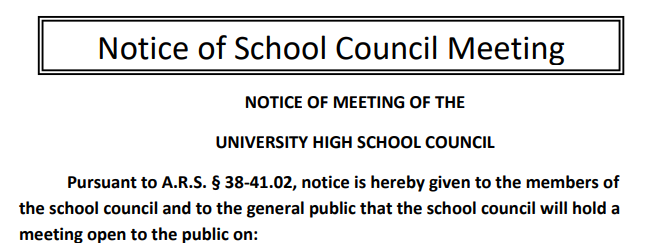 Date: 9/14/2021Time: 3:30pmLocation: Online Zoom SessionAgenda:Self-Introductions of 2021-2022 School Council Members Parliamentary Elections: Chair, Assistant Chair, Secretary, Treasurer Approval of the AgendaApproval of the April 13th, 2021, MinutesCall to the AudienceDiscussion & Action ItemsAction Item: Approval of 2021-2022 Meeting DatesDiscussion Item: Online sign-up process for School Council SubcommitteesDiscussion Item: Required online survey to supply information required for TUSD's School Council Membership formsAction Item:  Approval of 2021-2022 Extra-Duty stipends (postponed from the April 2021 meeting)Committee & Misc. Reports Principal’s Report Tax Credit & Budget Committee ReportRecruitment & Retention Committee ReportInstructional Council ReportUHS Foundation & Alumni Association ReportParents Association ReportStudent Council ReportRequest for Agenda Items for next meeting (please submit action & discussion items in electronic format)
 Reminders:School Council meeting time and place will be posted 24 hours in advance (on UHS Admin. Bulletin Board and in public) on the UHS Site Council website:  http://uhssitecouncil.weebly.com/  Attendance and minutes will be submitted to a School Council officer prior to the next meeting.Please observe proper decorum and schedule your time to be able to attend the entire School Council meeting. Each meeting should last 90 minutes and will be adjourned by 5:00 p.m. A quorum, your time, and your participation are valued assets of the UHS School Council.Adjournment  Next Meeting: Tuesday, October 18th, 2021 (The third Tuesday of the month to accommodate Fall Break)Dated this 12th day of September, 2021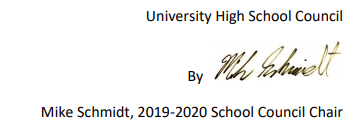 Mike Schmidt, Acting UHS School Council Facilitator  	        